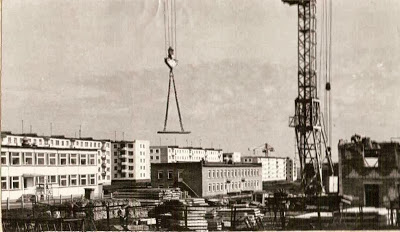 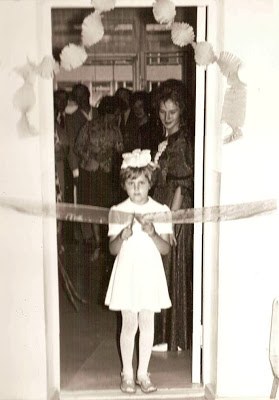 Историческая справка МБДОУ "ДСКВ № 26 «Кристаллик»Детский сад № 26 "Кристаллик" начал свою историю с 11 августа 1978 года. 180 детей Юргинского машиностроительного завода пришли в новое, светлое, уютное здание. Это был единственный сад  в городе, где была создана логопедическая группа. Первая заведующая детского сада была Никитина Валентина Михайловна (с 1978 г.  по 1987 г.). Вместе со своим коллективом они создали атмосферу добра, материнской заботы и красоты, которая приносила детям радость.В 1987 г. пост заведующей заняла Серова Нина Александровна (с 1987 г. по 1994 г.),  именно в это время была открыта вторая логопедическая группа. В 1994 г. детский сад – ясли был передан в муниципальную собственность Управления образованием города Юрги, а в1999 году переименован в "Детский сад комбинированного вида № 26 "Кристаллик". В этом же году заведующей стала Пустовалова Любовь Сергеевна (с 1994 г. по 2005 г.)С 2005 года детским садом руководит Жарникова Татьяна Владимировна. Детский сад всегда выделяло стремление идти вперед, добиваться высоких результатов во всех направлениях деятельности.Учреждение за годы работы награждено многочисленными грамотами, дипломами и сертификатами.В 2007 г. воспитатель Малиновская О.А. была участником городского конкурса «Лучший педагог дошкольного образования – 2007».В 2010 г. воспитатель Моисеева Т.Л. стала лауреатом городского этапа областного конкурса «Лесенка успеха – 2010».В 2010 г. воспитатель Житникова И.А. была участником городского этапа областного конкурса «Лесенка успеха – 2012».В 2015 году воспитатель Моисеева Т.Л. со своими воспитанниками были награждены грамотой Департамента образования и науки Кемеровской области за 1 место в областном конкурсе рисунков среди дошкольных образовательных организаций «Правила дорожные детям знать положено».В 2017 году воспитатель Корнилович С.А. стала победителем областного конкурса «Кузбасское БлогоОбразование», награждена Дипломом Губернатора Кемеровской области.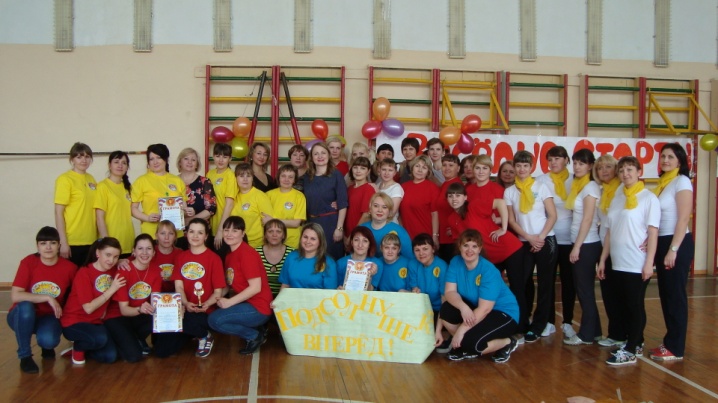 С 2014 года МБДОУ «ДСКВ № 26 «Кристаллик» является  организатором муниципальных конкурсов «Спортивная семья» и «Веселые старты» среди педагогов образовательных учреждений г. Юрги. В 2018 году МБДОУ «ДСКВ № 26 «Кристаллик» исполняется 40 лет со дня открытия. 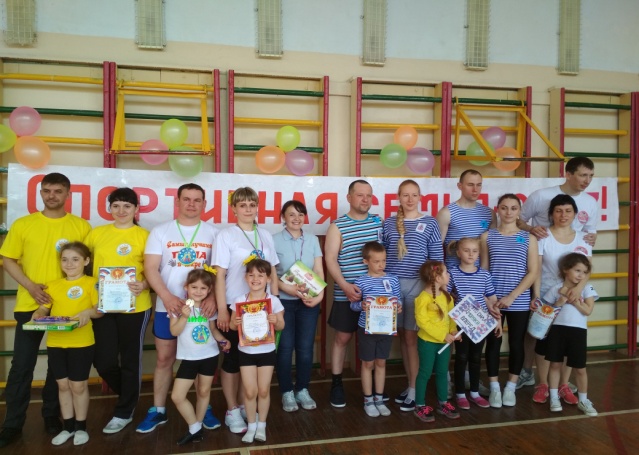 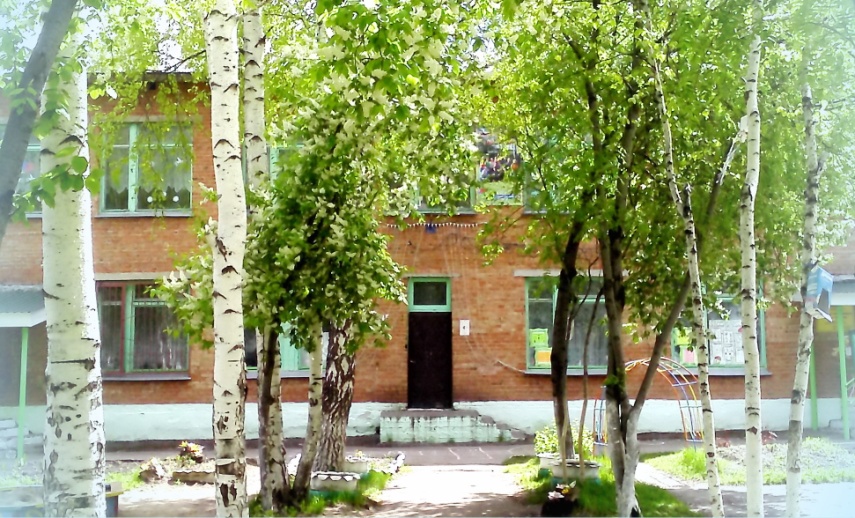 